Муниципальное автономное общеобразовательное учреждение«Средняя общеобразовательная школа № 160»Тайгинского городского округа.Внеклассное мероприятие: на тему «Профессия - Садовник»Материал методической разработки может быть использован классными руководителями, при проведении внеклассных мероприятий и классных часов для обучающихся начальной школы.Форма мероприятия: творческое занятиеАвтор: Тихненко Светлана Ривальевна, учитель начальных классовВнеклассное мероприятие на тему «Профессия - Садовник»Цели: Образовательные:♦ Познакомить детей с профессией садовника. ♦ Познакомить детей с растением – бархатцы.♦ Создать условия для формирования практических навыков по посадке семян бархатцев.♦ Способствовать формированию и развитию трудовых качеств.Развивающие:♦ Развивать умение наблюдать, сравнивать.♦ Развивать речевое общение и мыслительные процессы.  ♦ Обогащать словарный запас детей, расширять кругозор.Воспитательные:♦ Воспитывать желания делать добрые дела.♦ Воспитывать трудолюбие и аккуратность в работе.                                                 Ход мероприятия1.Организационный момент- Добрый день!- Ребята, с каким настроением вы сегодня  пришли на мероприятие? Покажите  жестами свое настроение.- Давайте улыбнемся друг другу, пусть у всех будет хорошее настроение.2.  Актуализация опорных знаний.Вступительная беседа:Весной, а особенно летом, проходя по улицам нашего города вы, конечно же, замечали красоту наших улиц. Весь город утопает в зелени деревьев, кустов и цветах. -Кто же создает  такую красоту?- Сегодня мы  познакомимся с замечательной профессией - садовник3.  Изучение нового материалаВсю красоту создают и поддерживают люди, название профессии которых - садовник. -Чем интересна эта профессия? Садовник — специалист по уходу за садом или любым озеленённым объектом. Садовник может работать в городских садах и парках, на улицах города, в организациях.  Садовник должен обладать большим знанием о цветах и деревьях. Он  выполняет работы по уходу за садом: прополка, полив, подкормка растений удобрениями, которые способствуют быстрому росту растений. Удобрение - это как еда для нас с вами, но только для цветов. Садовники занимаются обрезанием и стрижкой декоративных и плодовых растений, цветников, посадкой растений.У садовников, как и любой другой профессии, есть свои инструменты.Загадки [2]Огород она копалаОт рассвета до заката.Уморилась и упалаНа земле лежит…(лопата)Сад полить водой сумей-ка,Если дождик далеко!Наша мама - чародейка:Поднимает высокоС длинным носиком бадейку -И дождинки вниз летят!Знает каждый из ребят:Эта вещь зовётся ...(лейка)Поливаю грядки я,  а в руках моих змея.Змейка вьётся и блестит чешуёю новой.Не боюсь её совсем, это - (шланг садовый)Листья, опавшие в кучу гребли,Землю на грядке рыхлили, скреблиДолго трудились -  ослабли.Спят между грядками…(грабли)Без чего, ребята, мы
Не принесем домой воды?
Без чего никак нельзя
Хозяйственные вести дела?
Вроде, это – мелочь,
Но нужны они всегда!
Да и как же обходиться
В хозяйстве без… (ведра) - Все эти инструменты или по-другому они называются - инвентарь, помогают и облегчают труд садовника. Садовник – это человек, который выращивает декоративные растения и ухаживает за ними. Конечно же, основное время года для работы у садовника - это лето. Но и в другое время года у садовников много дел. Уже в конце зимы и в начале весны, пока на улице лежит снег, начинается посадка некоторых цветов в специальные формы – горшочки, для выращивания рассады, которые весной высадят на клумбы нашего города.Садовник -  отлично владеет методиками обработки зеленых насаждений, поддерживает сад в порядке:  ухаживает за растениями, поливает их, пересаживает цветы, рыхлит  и пропалывает землю.Цель работы садовника – озеленение городов (парков, скверов, приусадебных участков). Он может работать на улице и в помещении. [1]- Какими качествами должен обладать садовник?Качества:Любовь к природеФизическая силаХудожественный вкусФантазияХороший глазомер (способность определять расстояние не прибегая к помощи каких-либо приборов или устройств)Действительно садоводство –  занятие творческое, но требующее терпения и существенных временных затрат. Данная профессия позволяет ежедневно и ежечасно узнавать что-то новое, общаться с такими же садоводами и творить. Также садоводство как вид хобби привлекательно для увлеченных людей тем, что никогда не знаешь, какой в конечном итоге будет результат. И в этой загадочной тайне состоит вся прелесть этого занятия.Все цветы о нем вздыхают,Потому что точно знают:Он непременно к ним придет,Польет и травку подстрижет.                         ПРАВДИВАЯ ИСТОРИЯ О CАДОВНИКЕ [4]Много лет  тому назад жил маленький-премаленький удивительный городок. В нем вокруг каждого дома рос сад: яблоневый, или черешневый, или грушевый, или персиковый, или еще какой-нибудь. Жители городка очень любили навещать и приглашать друг друга к себе. По делам и просто так. Каждый день они писали письма: «Уважаемый сосед (в маленьком городке все соседи)! Вы давно не заходили в черешневый дом!» Или «Дорогой друг (в городке все были друзьями)! Вас ждут хозяева в яблоневом саду».А почтальону говорили:— Будьте добры, пожалуйста, отнесите письмо тому- то или тому-то. Почтальон ничего не путал, ведь городок совсем маленький. Но однажды случилась неприятность. Почтальон нес три очень важные записки с просьбой зайти: пекарю — к хозяйке яблоневого сада, гончару — в дом вишневый, аптекарю — в персиковый.И вдруг налетел ветер. А у ветра было в тот день озорное, почти разбойничье настроение.Вырвал ветер у почтальона записки-приглашения, перемешал и унес. Полетели письма, а потом ветер осторожно опустил их в сад... садовника. Так уж захотел ветер. Садовник уже очень давно выращивал цветы. Разные. Красивые.Некрасивых цветов не бывает. Цвели в саду садовника желтые и белые нарциссы, красные розы, белые и розовые маргаритки...Когда у кого-нибудь из горожан был день рождения, или другое торжество, или просто хорошее настроение — каждый мог прийти к садовнику и для каждого он подбирал цветы.А калитка сада, увитая крупными голубыми вьюнами, с удовольствием пропускала всех-всех. Сам садовник никогда цветов не разносил. Даже в гости ни к кому не ходил. Потому что каждому самому было приятно зайти в его чудесный сад, единственный в городе цветочный сад.Оттого и удивился садовник, когда к нему прилетели просьбы-приглашения зайти к хозяевам яблоневого, вишневого и персикового садов. Откуда было знать садовнику, что не его ждали, а пекаря, гончара и аптекаря. Ведь письма начинались словами: «Уважаемый сосед...»Садовник приготовил несколько разных букетов, потому что не знал, какие цветы нужны, и осторожно уложил букеты в корзину. Сначала он решил зайти в яблоневый дом. Радостно, но удивленно встретила хозяйка садовника.— Ах, какая приятная неожиданность! Сейчас должен прийти наш уважаемый пекарь. Я собиралась заказать ему шесть булок с маком, потому что я жду в гости дорогих тетушек.Теперь удивился садовник и показал случайно попавшую к нему записку, предназначенную пекарю.— Ах, — всплеснула руками хозяйка, — я, конечно, очень рада вам, досточтимый садовник. Но как же быть с булочками для тетушек?— Да, — сказал садовник, — кажется, произошла большая неловкость. Я, право, сожалею, но я, право, не виноват. А булочки... Может быть, это в какой-то степени заменит вашим тетушкам булочки?И садовник вынул из своей корзины большущий букет золотых шаров. Их золотые шапочки немного походили на золотистые булочки.А садовник поднял свою корзину с цветами и отправился в вишневый сад. Но там, как ты знаешь, ждали гончара. Потому что у главного кувшина в доме, у кувшина для молока, отбилась ручка. Потому хоть и рады были садовнику, но...Красные обыкновенные тюльпаны подарил садовник хозяйке сада.А вот и персиковый сад. Его хозяева с нетерпением ждали аптекаря, потому что у их дочери очень болела голова. Не было у садовника целебной настойки, а потому лучшее, что он мог подарить девочке, был букет светло-лиловых фиалок. ...И вот вечер. Грустит садовник в своем чудесном саду. Кажется, что подвел он хозяев и яблоневого сада, и вишневого, и особенно персикового...Вдруг скрипнула калитка, задрожали грамофончики вьюна. И в сад вошла хозяйка сада яблоневого. Женщина держала в руках огромное расписное блюдо, полное чудесных красных и желтых яблок.— Милый садовник, — сказала она, — большое-пребольшое спасибо, а эти яблоки шлют вам мои тетушки. Им так понравились ваши золотые шары, что они решили поселиться в нашем городе насовсем. Садовник очень обрадовался и очень удивился. И вновь задрожали голубые вьюнки на калитке. Пришла хозяйка вишневого сада. Она принесла красивый пирог с вишнями.— Милый садовник, — сказала она, — кувшин для молока — вещь, конечно, незаменимая и необходимая, но, когда мы поставили в кувшин с отбитой ручкой ваши красные тюльпаны, нам стало ясно, совершенно ясно, что для молока нужен просто другой кувшин. Доволен садовник, что и говорить. И снова задрожали голубые вьюны на калитке. Прибежала девочка из персикового сада. Прибежала, высыпала в траву из своего передника розовые персики.- Ах, садовник! Уважаемый садовник! Голова у меня не болит! Совсем! Эти фиалки! Ваши фиалки! Разрешите мне завтра, и послезавтра, и потом, и каждый день приходить к вам за фиалками.И убежала. Один остался садовник. Задумался. Не понимал он, как сумел заменить и уважаемого пекаря, и умелого гончара, и почтенного аптекаря. Ведь он просто садовник, просто цветы выращивает.Одной простой вещи не знал садовник: не бывает цветов просто. Все цветы чудесные. Все цветы волшебные.Не верите? А вы поверьте. Я не сказку рассказываю, а правдивую историю. - За что жители города отблагодарили садовника? - Если бы вы были садовником, какие цветы вы вырастили бы в своем саду? - Были ли в вашей жизни случаи, когда цветы улучшали ваше настроение или помогали вам выздороветь. Цветы являются не только значимой частью жизни любого народа, прекрасным украшением,  символизацией всевозможных праздников и помощниками в исцелении, но также это интересный объект для изучения. Многим интересны мифы и легенды о цветах, рассказывающие о том откуда взялись розы, тюльпаны или пионы, какими удивительными свойствами они обладают и действительно ли некоторым растениям присущи сверхъестественные свойства.Мифы о цветах[4]Этот цветок наделяли свойствами охранять людей, он мог дать силы одолеть врага, оградить от бед и напастей, но мог и погубить того, кто искал ее с нечистыми помыслами. (кувшинка)Когда богиня Флора, раздавая имена разным растениям, обошла вниманием скромный голубой цветок, уже уходя, она услышала, как этот цветок тихо произнес "Не забудь обо мне!" Как называется этот цветок? (незабудка). В Индии считали: если человек увидит, как раскрывается лотос, то он будет всю жизнь счастлив.В Древней Руси верили, что цветок папоротника в ночь Ивана Купалы даёт человеку власть и открывает клады, а цветок кувшинки (одолень-трава) – защищает от всякой нечисти.    Астра почиталась как амулет, охраняющий от бед.    В далекие времена георгин не был так распространен, как теперь. Тогда он был лишь достоянием царских садов. Красотой этих прекрасных цветов имели возможность наслаждаться только царская семья и придворные. Под угрозой смерти никто не имел права вынести или вывезти георгин из дворцового сада.4.Практическая  работа-Ребята, я вам хочу предложить стать сегодня садовниками. Мы с вами посадим семена. Будем за ними ухаживать, и у нас в классе вырастут красивые растения, которые вы посадите  в своем саду.Много нежных лепесточков,У красивеньких цветочков,Запах ароматный-Не для всех приятный.Лепесточек  бархатный,У   цветочков-   ( б…цев).- Слышали такое название?- Сегодня я вас познакомлю с этим растением. Посмотрите на эти замечательные, красивые цветы. Бархатцы – цветы на клумбах, бархатные на ощупь. Символ верности. Бархатцы попали из Америки. Так полюбились эти цветы за свою неприхотливость, красоту, за длительность цветения, от весны до заморозков, что в народном сознании они воспринимались как исконно «свои», всегда росшие возле родного дома.Бархатцы – неприхотливые растения. Они растут практически на всех улицах городов. Бархатцы боятся морозов. Где растут бархатцы, там меньше вредителей. Бархатцы обеззараживают почву, поэтому после них хорошо выращивать на той же почве астры, гладиолусы, тюльпаны и другие цветы, а так  же любые овощи.Бархат солнечный и мягкий - от лимона до огня -Аккуратный и опрятный очень радует меня.Распушается и светит - сутки целые в трудах.А еще цветочки эти в огородах и садахТем приятны и любезны и в ненастье и в жару,Что надёжны и полезны - отгоняют мошкару. -Что вы узнали об этом растении из стихотворения? -Как вы понимаете слова «От лимона до огня?» Не все знают, что бархатцы не только красивые цветы, они еще имеют много полезных свойств. [6] В медицине применяются головки бархатцев. Можно даже, если потереть листья пальцами, ощутить их яркий аромат. (Предлагаю потереть пальцами листья) Свежим соком можно смазывать укусы насекомых и небольшие порезы, В кулинарии цветы бархатцев используют для приготовления маринада. В Грузии ни одно блюдо не обходиться без этого цветочки, из него делают приправу шафран. Из цветов этого растения готовят ароматные успокаивающие чаи. А еще из их сока делают красители и добавляют их при изготовлении сыра, чтобы он приобрел желтый цвет.Сок бархатцев входит в состав кремов, бальзамов для губ, лосьонов для кожи, средств по уходу за волосами. Опытные огородники высаживают бархатцы в грядках для защиты овощей от вредных насекомых. Летом на участке, где высажены повсюду бархатцы, светлее в пасмурные дни. Они, как маленькие солнышки, светятся яркими оранжевыми и жёлтыми соцветиями.-Хотите этими замечательными цветами украсить свой сад? Мне кажется, это будет самым добрым делом. Сейчас еще очень рано высевать семена на улицу, и люди придумали, чтобы на клумбах и дачных участках цветы распускались раньше, выращивать их через рассаду. И мы сейчас этим займемся. 5. Практическая работа.-Давайте рассмотрим семена. Какие они? (тонкие, длинные, острые).У нас уже готова земля в стаканчиках. -Что сначала делаем? С помощью палочки в земле делаем бороздки. Делаем бороздки поглубже, они помогут нам ровно посадить семена. -Что будем делать дальше? Далее аккуратно прольем эти бороздки водой. -Теперь посеем семена. Перед тем как положить семена в лунку, давайте возьмем в руки семена, которые мы хотим посадить, и скажем им добрые слова, кто какие хочет, чтобы они быстро росли и были крепкими.Близко не кладем, ведь когда рассада будет расти, ей будет тесно. Далее засыпаем бороздки землей и снова поливаем.На стаканчике подписываем свою фамилию.-Вы все молодцы, справились с работой.- Как вы думаете, где будет лучше поставить наши посевы? -Почему? 6. Рефлексия.- О какой профессии мы сегодня говорили?- Где работает садовник?-Что выращивает садовник?-Хотелось бы кому – нибудь из вас стать садовником? -Что нового вы сегодня узнали о бархатцах? -Что было интересным? -Давайте скажем слова благодарности садовнику от имени «бархатцев».-Я думаю, что вы все сегодня придете домой и расскажете своим мамам и папам о том, чем сегодня занимались. Чтобы вы не забыли, как называется растение, о котором мы с вами сегодня говорили, я для вас приготовила вот такой подарок, с одной стороны изображение растения, а с другой бархатная бумага. И, если вдруг кто-то забудет, как он называется, всегда можно провести по нему рукой, и вы сразу вспомните его название.Спасибо вам за ваш труд, я надеюсь, что весной, когда станет тепло, вы высадите рассаду бархатцев на клумбу и ваш участок будем самым ярким. 7. Уборка рабочего местаРебята, мы с вами хорошо потрудились. Наше занятие подошло к концу, давайте приведем в порядок наши рабочие места.                                    Список литературы1. nsportal.ru›Начальнаяшкола›Воспитательная работа›…professiya-sadovnik URL: https://moluch.ru/archive/114/29257/ (дата обращения:12.03.2021). – Режим доступа: для зарегистрир. пользователей. – Текст: электронный  2. Детям загадки про садовые инструменты. ljubimyj-detskij.ru›zagadki/63-detyam…pro-    sadovye- URL: https://moluch.ru/archive/114/29257/ (дата обращения: 12.03.2021). – Режим доступа: для зарегистрир. пользователей. – Текст: электронный   3. Конспект занятия в старшей группе «Знакомство...» maam.ru›detskijsad/konspekt-zanjatija-v-starshei-… URL: https://moluch.ru/archive/114/29257/ (дата обращения:15.03.2021). – Режим доступа: для зарегистрир. пользователей. – Текст: электронный  4.Легенды о цветах: короткие мифы о популярных...domsad.guru›…rasteniya/legendy-o…korotkie-mify-o… URL: https://moluch.ru/archive/114/29257/ (дата обращения:17.03.2021). – Режим доступа: для зарегистрир. пользователей. – Текст: электронный5.«Незнайка изучает сельскохозяйственные профессии» mirdoshkolyat.ru›Детский сад›«Незнайка изучает сельскохозяйственные профессии» URL: https://moluch.ru/archive/114/29257/ (дата обращения: 17.03.2021). – Режим доступа: для зарегистрир. пользователей. – Текст: электронный6.Полезные свойства цветов или всё о флоротерапии semicvetic.com›Блог›Полезные свойства цветовURL: https://moluch.ru/archive/114/29257/ (дата обращения:17.03.2021). – Режим доступа: для зарегистрир. пользователей. – Текст: электронный7. Проект «Знакомство с профессией садовод» infourok.ru›proekt…oznakomleniyu-detey…s…sadovoda…URL: https://moluch.ru/archive/114/29257/ (дата обращения:15.03.2021). – Режим доступа: для зарегистрир. пользователей. – Текст: электронный8.«Незнайка изучает сельскохозяйственные профессии» mirdoshkolyat.ru›Детский сад›«Незнайка изучает сельскохозяйственные профессии» URL: https://moluch.ru/archive/114/29257/ (дата обращения: 17.03.2021). – Режим доступа: для зарегистрир. пользователей. – Текст: электронный                                                                                                                         Приложение                           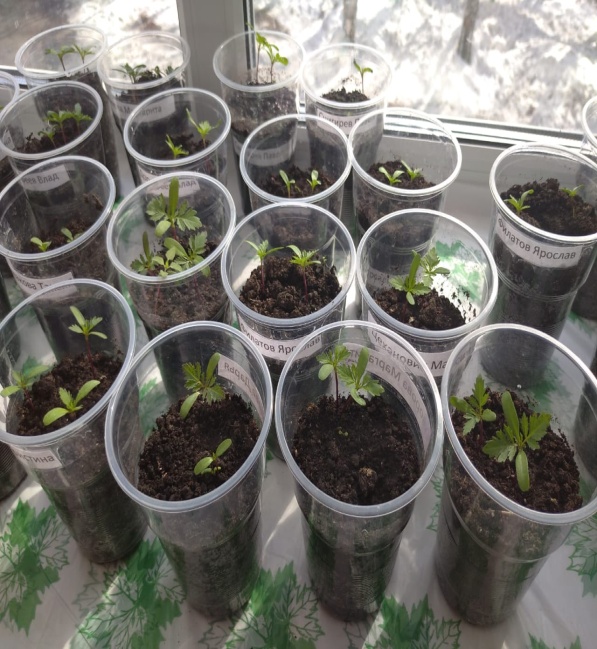 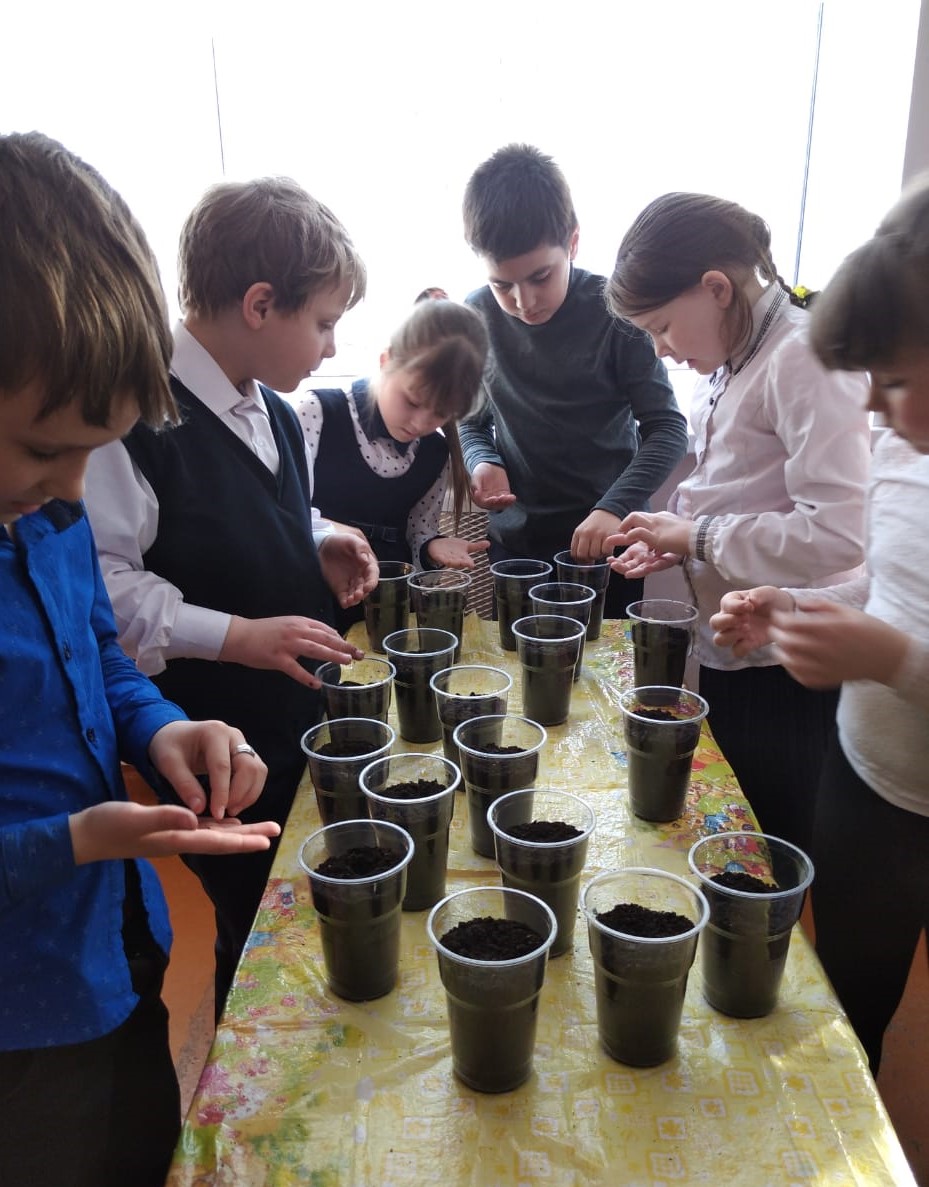 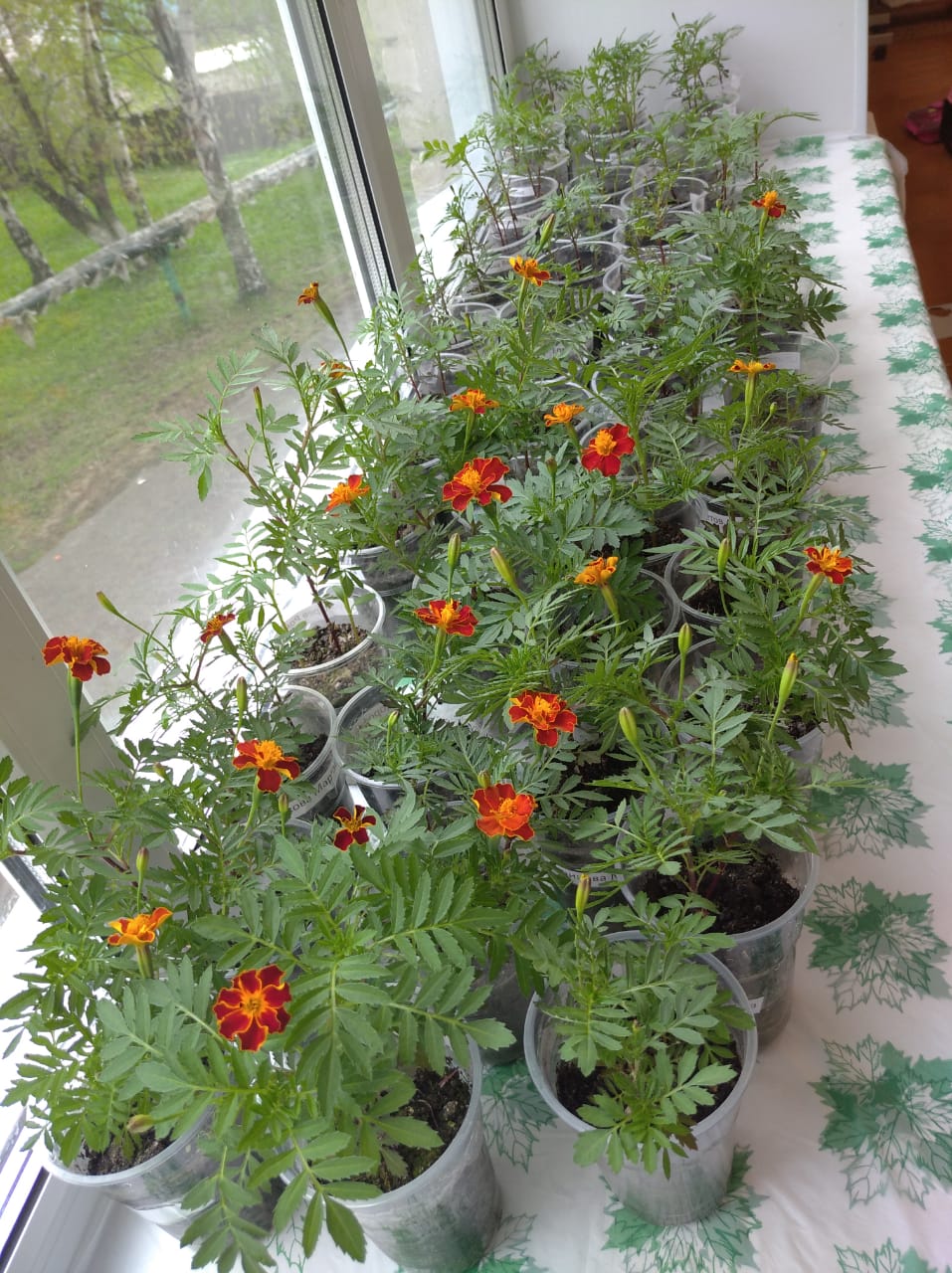 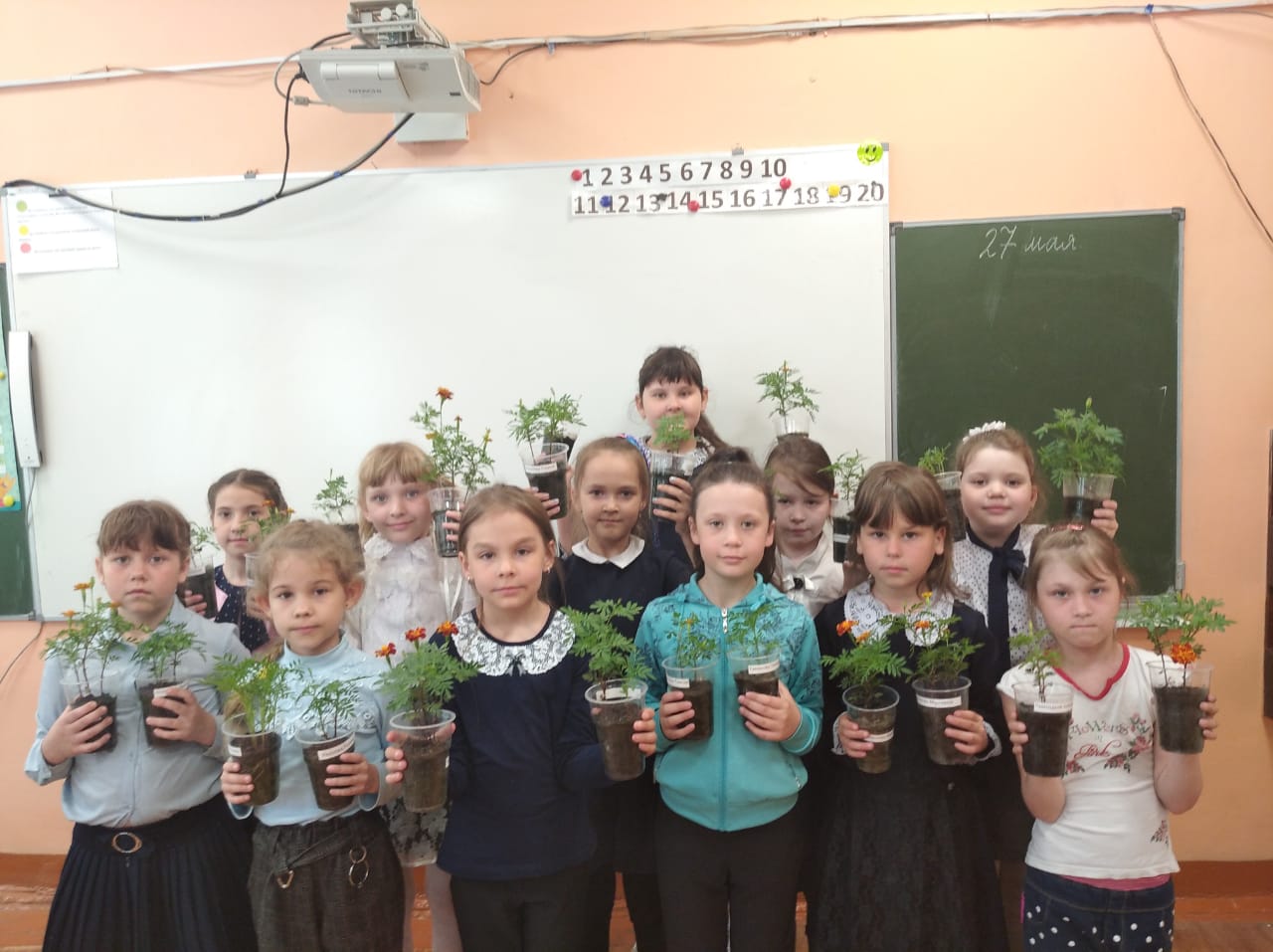 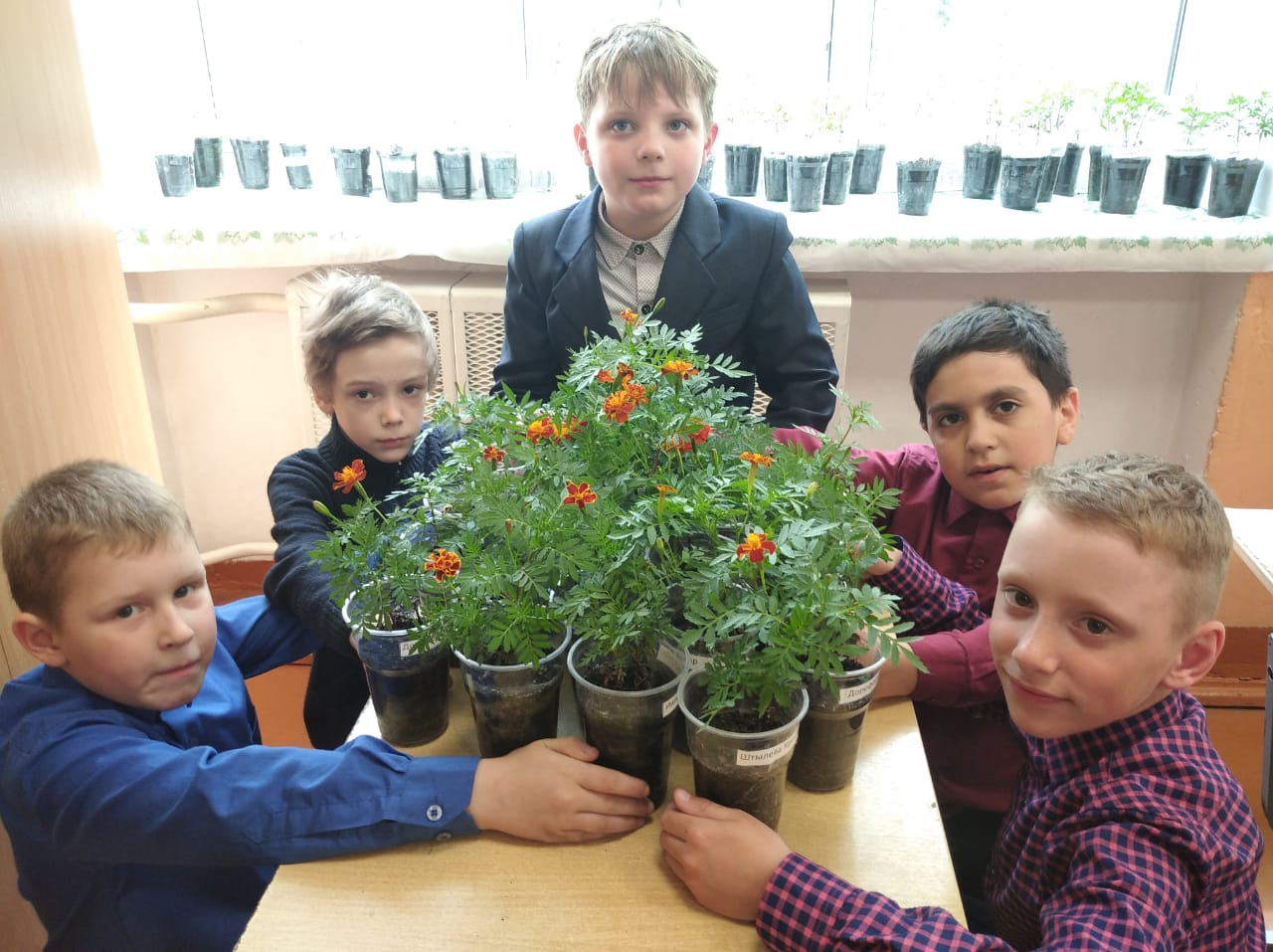 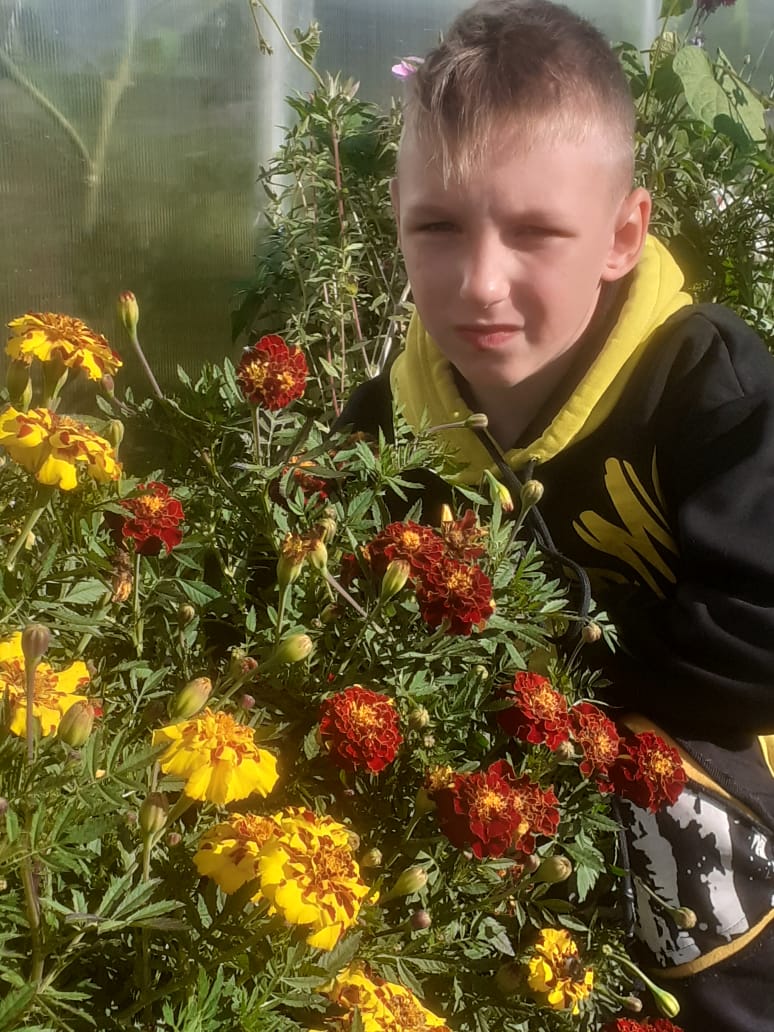 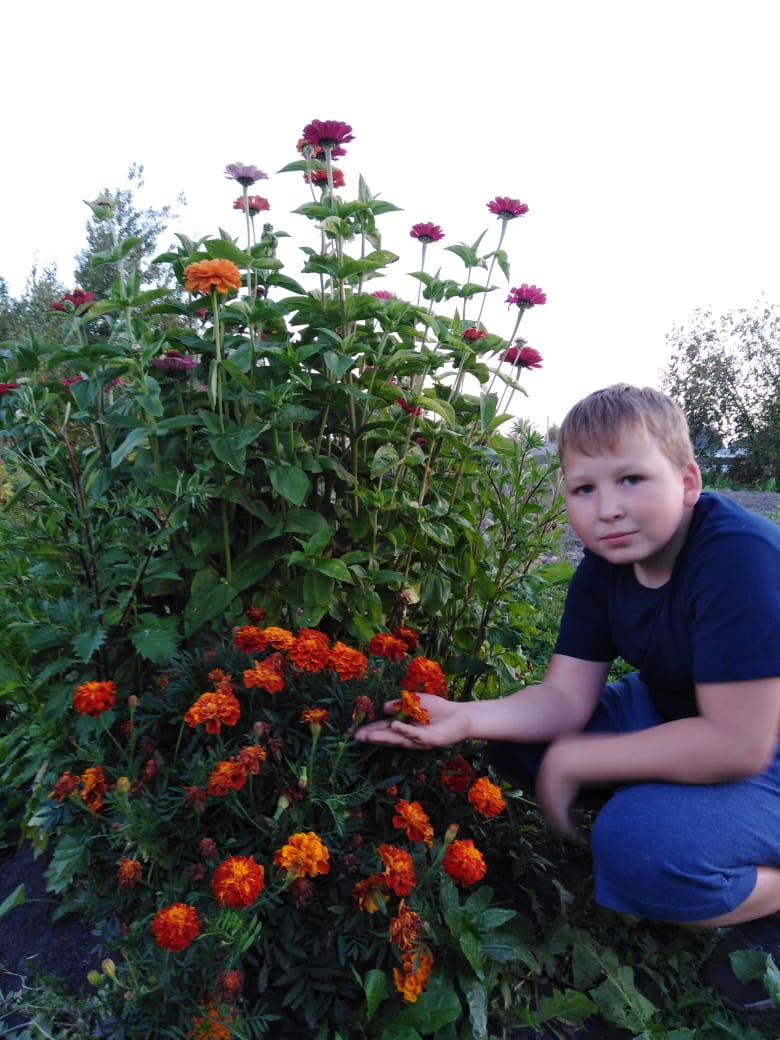 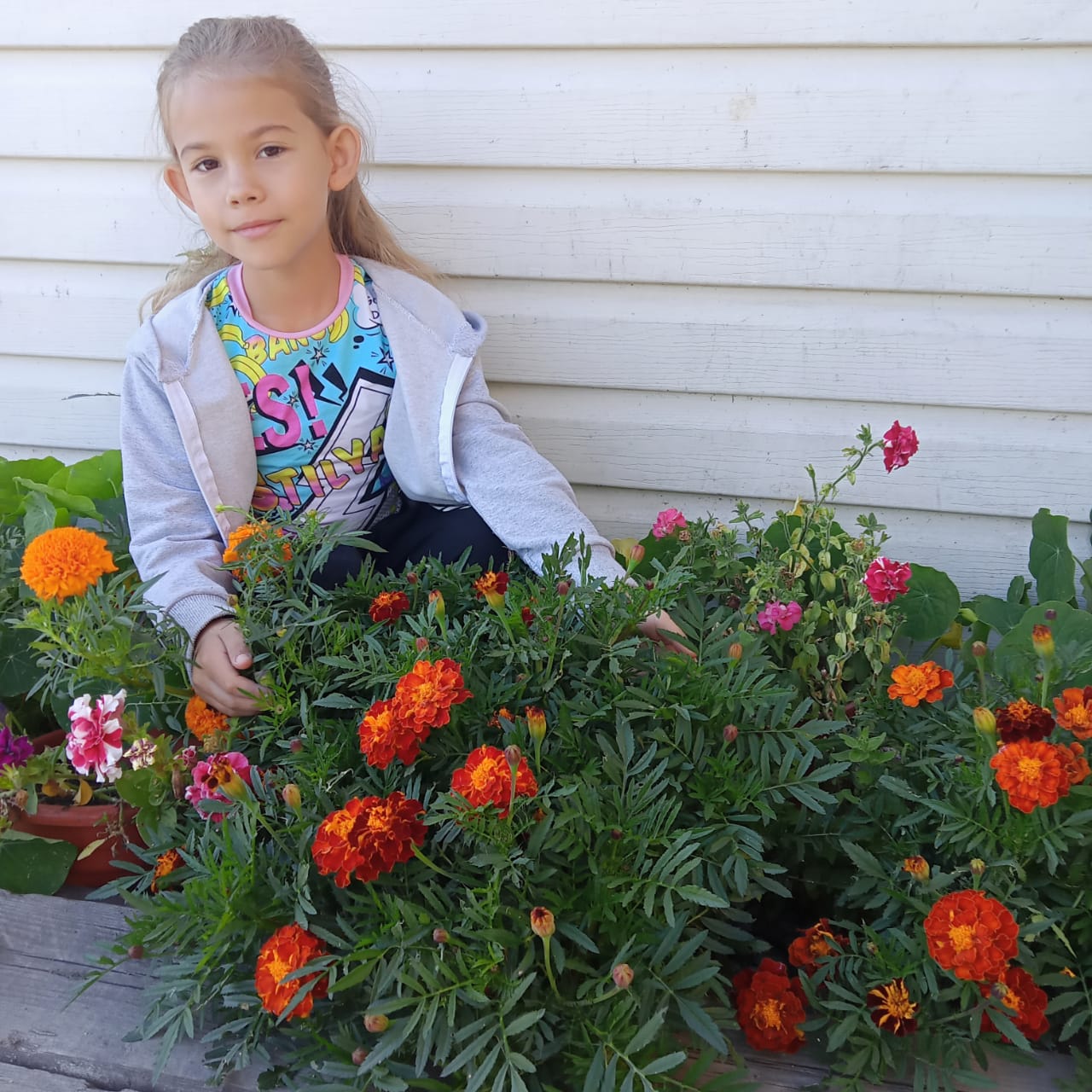 